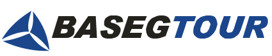 +7 (342) 243 35 63, +7 902 47 61786baseg-tour@mail.ruwww.baseg-tour.ruК  ИСТОКАМ-1Экскурсионный тур по музеям-усадьбам великих русских поэтов: Александра Пушкина, Михаила Лермонтова и Сергея ЕсенинаВ дружной компании мы проведём неделю в красивейших уголках России. Почувствуем таинственность Мещёрских озер и лесов, посидим под "той самой берёзой" на родине Сергея Есенина в селе Константиново, посетим Рязанский Кремль. В родовом имении семьи Михаила Юрьевича – Тарханах – окунёмся в атмосферу дворянской усадьбы  XVIII века. В Тарханах прошло детство поэта, и здесь же, в родовой усыпальнице, покоится его прах. Далее дорога нас приведет в имение Болдино, где Александр Сергеевич написал "Маленькие Трагедии", "Рассказы Белкина", закончил "Евгения Онегина", написал цикл стихов во время чумного карантина.  Закончим мы наше путешествие в Нижнем Новгороде. В течение своей  800-летней истории этот город всегда занимал важное место в нашей культуре и, конечно, был и остается мощным экономическим центром.  Пришло время путешествий по России. Отели и пансионаты порадуют нас комфортом и отличной кухней. Это будет великолепная неделя отдыха с погружением в нашу историю и культуру.22-28 августа7 дней/6 ночейСтоимость тура: 29 200 рублей.            В стоимость включено:Переезды на всём маршруте в комфортабельном микроавтобусе с кондиционером;Обзорные и тематические  экскурсии по маршруту;Проживание в гостиницах 3*-4* с завтраками.Дополнительно:Проезд до Москвы и из Нижнего Новгорода;Обеды и ужины (примерно 400-600 руб. в день);Входные билеты в  музеи (1000-1500 руб. за поездку);Доплата за одноместное размещение (4500 руб.).Программа тура1 деньВстреча в Москве на Ярославском вокзале (возможен заезд в аэропорты Внуково и Домодедово).     Переезд в Рязань.Экскурсия по Кремлю, свободное время, сувениры, лавочки.Переезд в Солотчу, заселение в Парк-отель "Паустовский".2 деньПоездка в село Константиново.Поездка на озеро Седежское, пикник, отдых, купание (по погоде).3 деньВыезд из отеля.Поездка на озеро Ласковое, отдых, купание (по погоде).Переезд в Тарханы, по пути остановка и осмотр Шацка.Заселение в отель "Лермонтово" в Тарханах.Вечером свободное время, прогулки по парку.4 деньЭкскурсии по музеям усадьбы.Вечером прогулки в Апалихе, осмотр имения М.А.Шан-Гирея.5 деньВыезд из отеля.Поездка в Троице-Сканов монастырь.Переезд в Саранск, заселение в отель.Вечером свободное время, прогулка по городу. 6 деньВыезд из отеля, переезд в Болдино. Экскурсия в усадьбе.Переезд в Нижний Новгород, заселение в отель.Вечером свободное время, прогулка по городу.7 деньПешеходная экскурсия по центру Нижнего Новгорода с посещением Кремля.Свободное время.Трансфер в аэропорты, ж/д вокзалы, отели.